Обновлен стоматологический кабинетВ Знаменской центральной районной больнице в декабре 2017 годаоткрыт новый стоматологический  кабинет. Ранее кабинет находился в старом,ветхом здании,стоящем на значительном удалении от лечебного отделения. Были проблемы с отоплением и ремонтом помещения. Но теперь кабинет переведен в хирургическое отделение ЦРБ. - Кабинет отремонтировали практически своими силами,- рассказывает главный врач больницы Владимир Павлович Плиев. – Это помещение значительно просторнее, уютнее, и врачу гораздо удобнее работать (см. фото ниже).- Я работаю в Знаменской ЦРБ более трех лет. И, честно говоря, в том здании, где мы располагались, работать было не совсем комфортно. Здесь – другое дело: тепло, светло, уютно,- комментирует нововведение врач-стоматолог Игорь Викторович Зайцев. – Да и пациентам не надо подниматься на горку, особенно зимой, когда скользко и можно упасть и травмироваться. В кабинете имеются два зубоврачебных кресла и все необходимые для лечения зубов препараты и инструменты. Я благодарен главврачу ЦРБ Владимиру Павловичу Плиеву за предоставленное помещение. Особенно ценно, что Президентнашей страны Владимир Путин выступает инициатором изменений, которые приводятк улучшению медицинского обслуживания на селе.К слову,Президент РФ В.В.Путин на большой пресс-конференции, состоявшейся 14 декабря 2017года, сообщил, что ни в коем случае нельзя сокращать медицинские учреждения. «Нужно создавать новые формы обслуживания в малых населенных пунктах. Там, где менее 100 человек, следует использовать передвижные пункты помощи. Одновременно с этим нужно увеличить общее финансирование — оно и будет увеличено. Сейчас затраты на медицину составляют 3,8% от ВВП, но в следующем году совокупные расходы на здравоохранении будут увеличены до 4,1%», — заявил лидер государства.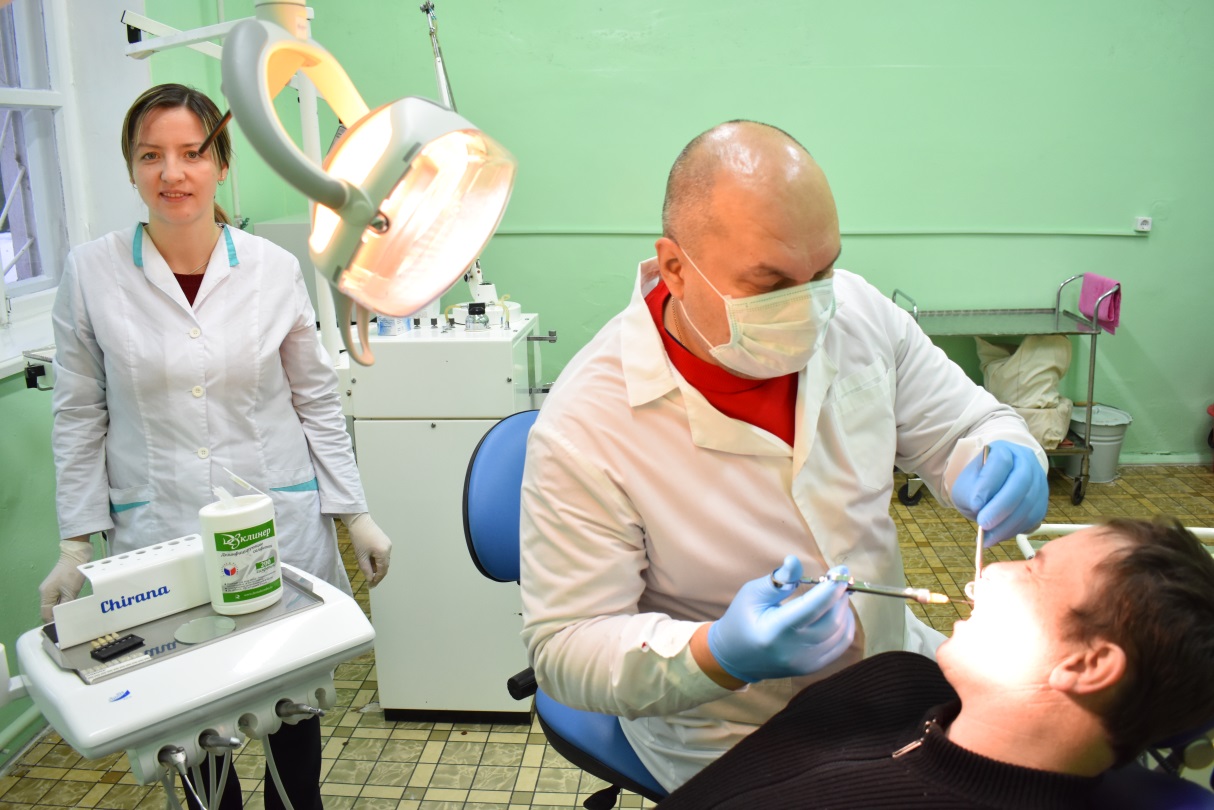 На приеме у врача-стоматолога